SİNEMA-SÖYLEŞİLERİ VELİ DAVETİYESİSinema, son 50 yıldır, tüm yaş gruplarından insanlar için bir eğlenme ve rahatlama şekli olmuştur. Gerçek yaşamın tamamının damıtılarak sinemada sunulması, insana dair her şeyin var olması mümkündür. Bu zenginlik görsel ve işitsel yönü ile insan üzerinde derin etkiler ve duygusal dalgalanmalar yaratmaktadır (Gençöz 2007; Sharp ve ark. 2002).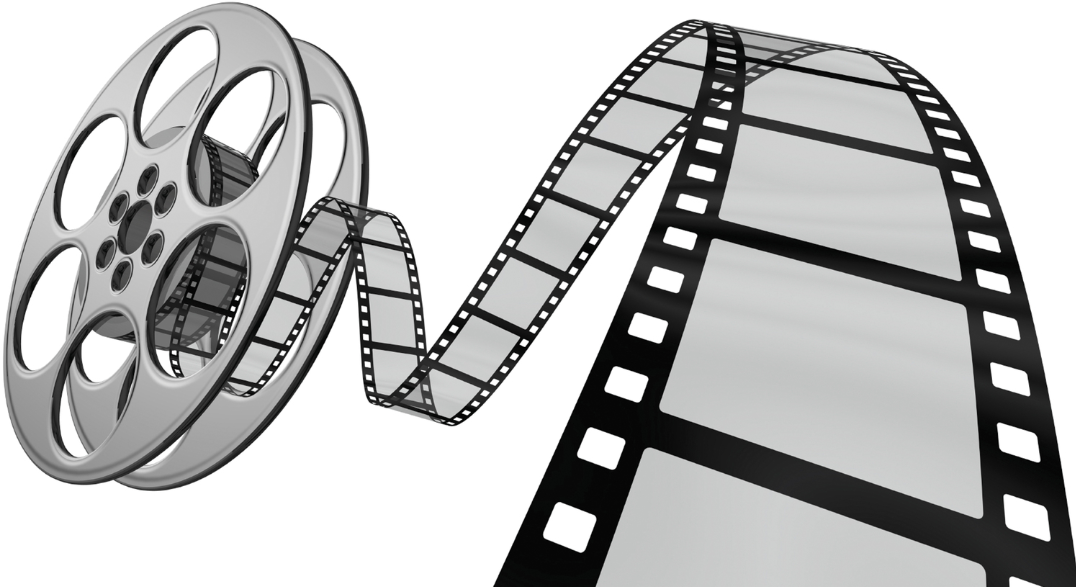 Sinema söyleşileri, içgörü ve farkındalık kazandıran yardımcı bir tekniktir DEHA-GİFTED Filmini izleyerek söyleşilerde bulunmaya davetlisinizKurum Çok Amaçlı Toplantı salonu 2. kat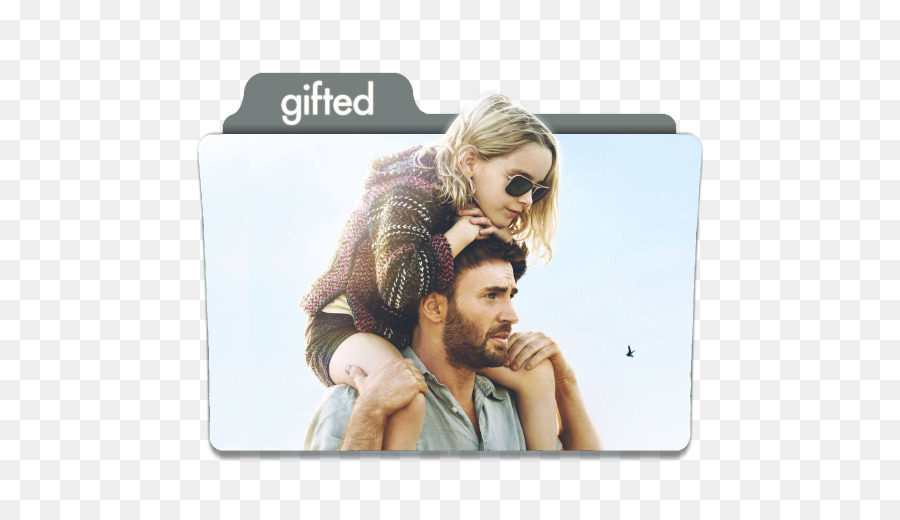 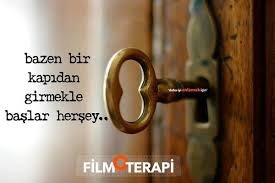 Dr. İlkay GÜNER EŞERLERRehber Öğretmen/Psikolojik DanışmanGÜNSAAT13.12.2018=PerŞEMBE14:0013.12.2018-Perşembe17:1014.12.2018-Cuma17:1019.12.2018-Çarşamba9:0019.12.2018-Çarşamba17:10